МИНИСТЕРСТВО ОБЩЕГО И ПРОФЕССИОНАЛЬНОГО ОБРАЗОВАНИЯ СВЕРДЛОВСКОЙ ОБЛАСТИОрган местного самоуправления«Управление образования города Каменска – Уральского»Тема: Выбор школьной формы в начальной школе.Исполнители:1)Егорова Анастасия2)Овсянникова Анастасияучащиеся  4«Б» классаРуководитель:Фотеева Елена Николаевна,учитель начальных классов1 категория                                                                                   МБОУ «Средняя школа № 7»Свердловская область,г. Каменск-УральскийКаменск – Уральский    2015ОглавлениеВведение……………………………………………………………………….3 - 4Глава I 1.1.  История школьной формы нашей страны ………………………………. 4 - 61.2. Анализ мнения медиков, психологов и физиологов о влиянии одежды на учебный процесс…………………………………………………………………….. 6Глава II Предпочтение учащихся к школьной одежде и создание комплекта для девочек и мальчиков.……………………………………………………………7 Показ комплекта одежды ………………………………………………….. 7 - 8Глава III Дальнейшая перспектива работы над проектом …………………………….. 8 - 9Заключение………………………………………………………………………. 9Список интернет ресурсов …………………………………………………….. 10Приложения ………..……………………………………………………………11 - 12Исследовательский проект учащихся 4 «Б» класса на тему: « Школьная форма в начальной школе».Руководитель: Фотеева Елена Николаевна,учитель начальных классов1Актуальность темы обоснована тем, что с 1 сентября 2013 года вступил в силу Федеральный закон от 29 декабря 2012 года № 273-ФЗ «Об образовании в Российской Федерации», согласно которому установление требований к одежде обучающихся отнесено к компетенции образовательной организации, если иное не установлено Законом или законодательством субъекта  Российской Федерации (пункт 18, часть 3, статья 28 Закона).     1 сентября 2013-2014 учебного года в  школах ввели единую ученическую форму. Строгий стиль одежды создает в школе деловую атмосферу, необходимую для занятий. Форма дисциплинирует человека. Единая школьная форма позволяет избежать соревновательности между детьми в одежде. Ученик в школьной форме думает об учебе, а не об одежде. Нет проблемы "В чем пойти в школу", у детей возникает позитивный настрой, спокойное состояние активизирует желание учиться. Школьная форма экономит деньги родителей. 2  В прошлом году нами были намечены следующие  мероприятия работы над проектом. Это:-размещение проекта на школьный сайт,-размещение на своей страничке в Одноклассниках «3 Б класс, школа № 7»,-выступление на родительском собрании для будущих первоклассников,-создание стенгазеты «Школьная форма»,- создание нового проекта «Нам нравится школьная форма» (экран соревнований между классами, учащиеся каких классов ежедневно ходят в школьной форме).               Мы создали заметку и разместили её на школьном сайте и на своей страничке в Одноклассниках.Заметка.«6 мая 2014 года в школе прошла Научно - Практическая конференция. Учащиеся 3 «Б» класса выступили с проектом «Школьная форма». Актуальность темы обоснована тем, что с 1 сентября 2013 года вступил в силу Федеральный закон от 29 декабря 2012 года № 273-ФЗ «Об образовании в Российской Федерации». Согласно которому, установление требований к одежде обучающихся отнесено к компетенции образовательной организации (пункт 18, часть 3, статья 28 Закона). 1 сентября 2013-2014 учебного года в  школах вводится единая ученическая форма. В нашей школе форма не введена, так как нет согласования единой формы. Поэтому мы решили опросить учащихся начальной школы и узнать их мнение о том, в какой форме они хотели бы ходить в школу. Для достижения указанной цели были поставлены и решались следующие задачи:1.Познакомиться с историей школьной формы нашей страны.2.Проанализировать мнение медиков о влиянии одежды на учебный процесс.3.Выявить предпочтение учащихся к школьной одежде и создать комплект для девочек и мальчиков.4.Создать информационный плакат для учащихся и родителей школы.Анализ литературы  показал, что  мода на школьную форму пришла в Россию из Англии в 1834 году. Сначала для мальчиков, а затем, когда стали возникать женские гимназии, и для девочек. Мальчики щеголяли в фуражках с эмблемой гимназии, гимнастерках, шинелях, куртках, брюках, черных ботинках и с непременным ранцем за спиной. Форма девочек тоже была строга: коричневые платья с фартуками, правда, из ткани высокого качества и с изящным покроем, который делал девичий силуэт стройным.И только в 1992 году школьную форму отменили, исключив соответствующую строку из закона “Об образовании”. Коричневые платья и синие костюмы заменили “вареные джинсы”, брюки-клеш и девичьи наряды в духе “кто во что горазд”.25 мая каждого года на праздник “Последний звонок” девушки-выпускницы приходят на праздник в школьной форме старого образца и белых передниках. Получается очень нарядно и торжественно.Мы составили анкету «Выбор школьной формы» и проанкетировали учащихся начальной школы, учителей, завучей, психолога и врача.         Мальчики проголосовали за брюки – 60 человек, за пиджак – 51 человек, за жилетку – 41. У девочек: 48 человек – за сарафан, 25 – за юбку, 16 – за платье и фартук, 17 – за жилетку, 1 – за брюки. Чёрный цвет выбрали – 114 человек, серый – 18, синий – 39 и бордовый – 19 человек. Большинство проголосовали за брюки, жилет и пиджак у мальчиков, а у девочек – за сарафан. Цвет формы выбрали – чёрный.  Мы надеемся, что выбор школьной формы учащимися благоприятно скажется на учёбе и улучшит дисциплину учащихся».Не получилось выступить на родительском собрании для будущих первоклассников. Но родители первоклассников были осведомлены об указе президента о школьной форме и выбрали комплект формы для детей.Была создана и представлена для чтения стенгазета Школьная форма».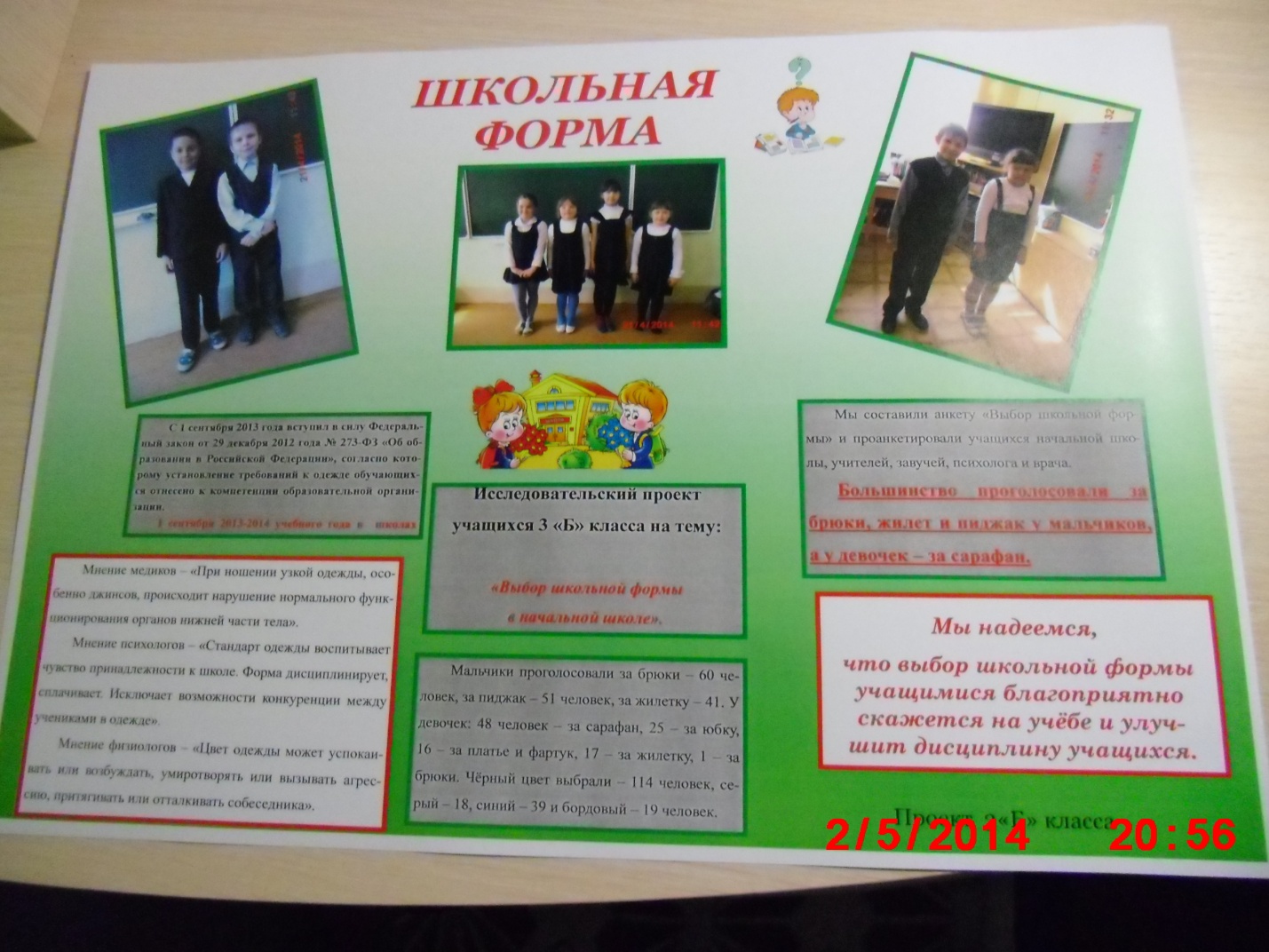 Цель исследовательского проекта: на основе проведённого социологического исследования (наблюдение и подсчёт количества учащихся в каждом классе) выявить класс, в котором в среднем большее количество учащихся ходят в школьной форме.Для достижения указанной цели были поставлены и последовательно решались следующие взаимосвязанные задачи:1.Проверять внешний вид учащихся начальной школы (ежемесячно).2.Выпустить экран соревнований.3.Проверить школьную форму у учащихся других школ.4.Подвести итог и выявить класс, в котором большее количество учащихся ходят в школьной форме.Объектом исследования являются учащиеся школы.Предмет исследования – школьная форма учащихся.Гипотеза - если учащиеся не ходят в школьной форме, то они нарушают закон об Образовании.Ежемесячная проверка школьной формы выявила:Результат:Вывод: В 2014 – 2015 учебном году учащиеся 1 «А» класса чаще других ходили в школьной форме и являются самыми законопослушными учениками.1А1Б2А2Б3А3Б3В4А4Б4В0-1-20-7-1-2-20-80-1-1-2-8-1-2-12-1-50-20-1-7-1-2-12-2-9-10-2-1-10-1-3-1-1-1-10-2-1-9-1-1-9-2-2-10-1-1-9-2-2-12-3-3-10-1-2-8-2-2-8-5-500-2-3-8-3-10-1-1-20-10-7-2-7-5-8-80-5-1-2-1-2-6-8-7-7-10-1-20-2-8-9-3-3-1-1-1-3-3-3-5-7-1-7-1-1-10-2-2-4-8-1-50-10-20-1-40-2-7-200-20-2-2-12-2-5-100-2-1-5-1-110-8-10-10-11-1-4-9-1-4-10-2-4-3-2-1-50-800-1-2-5-2-3-13-1-5-10-2-7-1-2-3-70-4-1-2-3-70-2-2-10-4-20-1-20-3-1-5-1-8-10-200-1-1-2-1-500-10-1-1-3-10-6000000-2-10-7191535461014573166    751381,181,871,752,555,611,872,926,913,35,52МестоКлассНе носят форму11 а1,1822 а1,7531 б, 3 б1,8742 б2,5553 в2,9264 б3,374 в5,5283 а5,6194 а6,91